39/2140/21Mineral Titles Act 2010NOTICE OF LAND CEASING TO BE A MINERAL TITLE AREAMineral Titles Act 2010NOTICE OF LAND CEASING TO BE A MINERAL TITLE AREATitle Type and Number:Exploration Licence 26628Area Ceased on:01 March 2021Area:19 Blocks, 61.20 km²Locality:McFARLANEName of Applicant(s)/Holder(s):90% PRODIGY GOLD NL* [ACN. 009 127 020], 10% ALTURA LITHIUM OPERATIONS PTY LTD* [ACN. 095 384 491]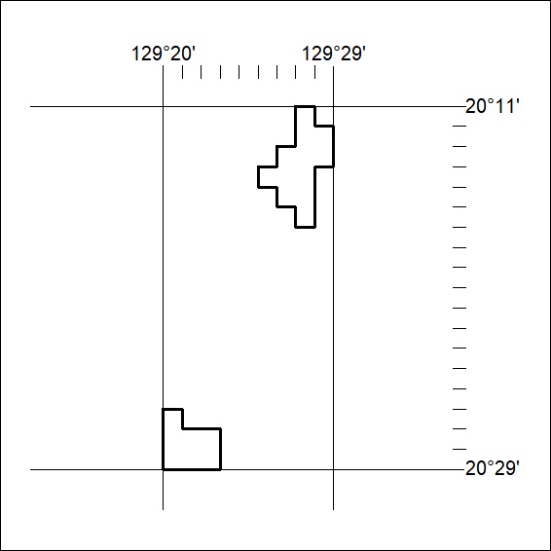 Mineral Titles Act 2010NOTICE OF LAND CEASING TO BE A MINERAL TITLE AREAMineral Titles Act 2010NOTICE OF LAND CEASING TO BE A MINERAL TITLE AREATitle Type and Number:Exploration Licence 29828Area Ceased on:01 March 2021Area:40 Blocks, 128.74 km²Locality:McFARLANEName of Applicant(s)/Holder(s):90% PRODIGY GOLD NL* [ACN. 009 127 020], 10% ALTURA LITHIUM OPERATIONS PTY LTD* [ACN. 095 384 491]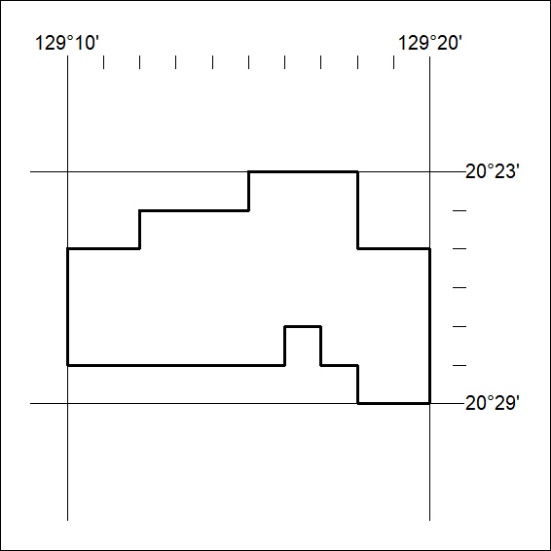 